A- IntroductionB- Extraction par solvant organique  C- HydrodistilationD- Identification, séparation des espèces chimique : C.C.ME- Caractéristiques physiques d’une espèce chimiqueExtraction , séparation et identification d’espèces chimiquesDès l’Antiquité, l’homme se servait de substances odorantes pour sa nourriture, embaumer ses morts, se soigner ou même se parfumer. Plusieurs techniques étaient utilisées :L’enfleurage :  est utilisé avec des pétales de fleurs moyennement fragiles (rose, par exemple) qui sont plongées dans un bain de graisse animale qui est chauffée à plusieurs reprises. Lorsque les fleurs ont livré toute leur essence, elles sont enlevées et remplacées par d’autres, et ce, jusqu’à l’obtention d’une graisse saturée. On obtient, ainsi, une « pommade » d’enfleurage qui pourra être utilisée comme parfum solide.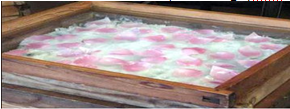 L’enfleurage à froid est utilisé avec des pétales de fleurs fragiles (jasmin, par exemple). Le principe est identique, mais les pétales sont disposés sur une plaque de graisse froide. Cette méthode n’est pratiquement plus utilisée aujourd’hui car trop coûteusePressage : Cette opération consiste à « faire sortir » un produit en exerçant une pression. Les Égyptiens écrasaient des fleurs pour extraire des arômes ou des parfums ; c’est aussi l’opération effectuée lorsqu’on se prépare l’huile d’olive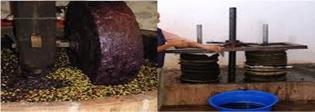 1-  Definition.- L’extraction d’espèces chimiques à l’aide d’un solvant s’appuie sur les notions de densité, de solubilité  et de miscibilité.2- L’extraction liquide/liquide.- Lors d’une extraction liquide/liquide :- L’espèce chimique à extraire est plus soluble dans le solvant extracteur que dans le solvant de départ.- Et le solvant extracteur et le solvant de départ sont non miscibles.Pour extraire une espèce dissoute dans un solvant S1, on utilise un autre solvant S2, non miscible avec S1, dans lequel l’espèce chimique est nettement plus soluble.- L’extraction par un solvant consiste à dissoudre l’espèce chimique recherchée dans un solvant non miscible avec l’eau et à séparer les deux phases obtenues.- L’extraction par un solvant se réalise dans une ampoule à décanter.- Le choix du solvant dépend de l’espèce chimique recherchée.- L’espèce chimique doit être plus soluble dans le solvant que dans l’eau.3- Etapes extraction par solvant1- DefinitionL’hydrodistillation est une méthode d’extraction dont le rôle est d’entraîner les composés volatiles des produits naturels avec la vapeur d’eau. Ce procédé est aussi appelé « entraînement à la vapeur ».2- Schéma du montage :3- L’extraction des arômes de la lavandeDans le ballon on introduit 10 g de fleurs de lavande et on ajoute 100 mL d’eau distillée. On chauffe à ébullition pendant environ 30mn jusqu’à obtenir environ 70 mL de distillat.Le distillat obtenu ne permet pas la récupération de l’huile essentielle par simple décantation. Nous allons extraire cette huile essentielle à l’aide d’un solvant organique: le cyclohexane.Table donnes1-Principe de chromatographie sur couche mince (C.C.M)La chromatographie est un procédé de séparation et d’identification d’espèces chimiques présentes dans un mélange par différence d’affinité à l’égard de deux phases: • l’une fixe appelée phase stationnaire, couche de gel de silice déposée sur une plaque d’aluminium ou plastique• l’autre mobile appelée phase mobile ou éluant.: C’est le solvant dans lequel les constituants du mélange sont plus ou moins solubles.L’éluant migre le long de la phase fixe grâce au phénomène de capillarité. Il entraîne les constituants du mélange qui se déplacent à des vitesses différentes. On peut ainsi les séparer.2. Réalisation d'une CCM.La CCM se déroule en trois étapes : préparation de la cuve, préparation de la plaque, et élution.3-Exploitation de ChromatogrameSi le corps étudié ne présente qu'une tache après révélation on peut affirmer qu'il est pur.En comparant les rapports frontaux des taches laissées par l'échantillon étudié aux rapports frontaux des taches laissées par les corps de référence (authentiques), il est possible de déterminer la composition de l'échantillon.Une espèce chimique possède des caractéristiques physiques qui lui sont propres : température de changement d’état, densité, indice de réfraction, solubilité, « couleur ».1-Températures de changement d’état.La température d’ébullition est la température à laquelle s’effectue le passage de l’état liquide à l’état gazeux d’une espèce.La température de fusion est la température à laquelle s’effectue le passage de l’état solide à l’état liquide d’une espèce.2-DensitéLa densité d’une substance par rapport à l’eau est la rapport de la masse d’un certain volume de substance par la masse du même volume d’eau.			d = msubs./meau.C’est une grandeur sans unité.3-L’indice de réfractionOn le détermine grâce à un réfractomètre. Cette grandeur est utilisée en particulier pour analyser les sucres.4-La solubilitéElle exprime la masse d’une substance que l’on peut dissoudre dans un solvant donné.Elle s’exprime en général en g/L .